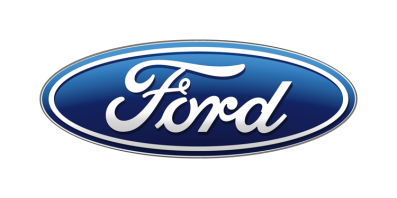 Tisková zprávaPro okamžité použitíNovým generálním ředitelem českého Fordu byl jmenován Attila Szabo /V Praze, 4. 1. 2019/ – Společnost Ford Motor Company, s.r.o. oznamuje, že jejím novým generálním ředitelem byl s účinností od 1. 1. 2019 jmenován pan Attila Szabo. Attila Szabo pracuje pro Ford Motor Company již více než sedmnáct let, během kterých působil v různých pozicích, mimo jiné jako Fleet Sales Director, Sales Director Ford Hungary and European Direct Markets nebo Pricing Manager Ford of Europe. V současné době pracuje jako generální ředitel společnosti Ford Romania  a tuto pozici si podrží i nadále. Povede tedy současně národní zastoupení Fordu v České republice i v Rumunsku.„Mám velkou radost, že budu řídit dvě naše národní zastoupení v Rumunsku i v České republice, a těším se na spolupráci s týmem českého dovozce i jeho dealerskou sítí. Jsem přesvědčen, že se nám společně postupně podaří posilovat postavení Fordu na trhu obou zemí, a to už v roce 2019, který bude dle mého názoru velmi dynamický a pro naše operace důležitý. Společně s oběma týmy rozhodně udělám všechno pro to, abychom v České republice i v Rumunsku dosáhli pro Ford co nejlepších výsledků.“Generálním ředitelem českého Fordu byl Attila Szabo jmenován k 1. 1. 2019, své funkce se ujal hned po začátku nového roku a v Praze ho poprvé uvidíme sedmého ledna.Kontakty:Kontakty:Kontakty:Martin LinhartKateřina NováčkováDenisa Nahodilovátel./fax: +420 234 650 180 /+420 234 650 147tel./fax:+420 234 124 112 /+420 234 124 120tel./fax:+420 234 650 112 /+420 234 650 147mlinhart@ford.com katerina.novackova@amic.cz dnahodil@ford.com denisa.nahodilova@amic.cz